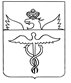 Совет народных депутатовБутурлиновского городского поселенияБутурлиновского муниципального районаВоронежской областиР Е Ш Е Н И Еот 30.03.2021 № 44г. БутурлиновкаО внесении изменений в решение Совета народных депутатов Бутурлиновского городского поселения Бутурлиновского муниципального района Воронежской области от 14.05.2012 №133 «Об утверждении положения о порядке размещения нестационарных торговых объектов на территории Бутурлиновского городского поселения»В соответствии с Федеральными законами от 06.10.2003 № 131-ФЗ «Об общих принципах организации местного самоуправления в Российской Федерации», от 28.12.2009 № 381-ФЗ «Об основах государственного регулирования торговой деятельности в Российской Федерации», Совет народных депутатов Бутурлиновского городского поселенияР Е Ш И Л:1. Внести в решение Совета народных депутатов Бутурлиновского городского поселения Бутурлиновского муниципального района Воронежской области от 14.05.2012 №133 «Об утверждении положения о порядке размещения нестационарных торговых объектов на территории Бутурлиновского городского поселения» изменения, исключив в пункте 8.4 раздела 8 Положения о порядке размещения нестационарных торговых объектов на территории Бутурлиновского городского поселения, являющегося приложением №1 к решению, слова «от 12.04.2016 г № 300».2. Опубликовать настоящее решение в официальном периодическом печатном издании «Вестник муниципальных правовых актов Бутурлиновского городского поселения Бутурлиновского муниципального района Воронежской области» и разместить на официальном сайте органов местного самоуправления Бутурлиновского городского поселения Бутурлиновского муниципального района Воронежской области в информационно-телекоммуникационной сети «Интернет».3. Настоящее решение вступает в силу с момента опубликования.Глава Бутурлиновского городского поселения								Е.Н. Коржова